Załącznik nr 5 do Umowy o powierzenie grantu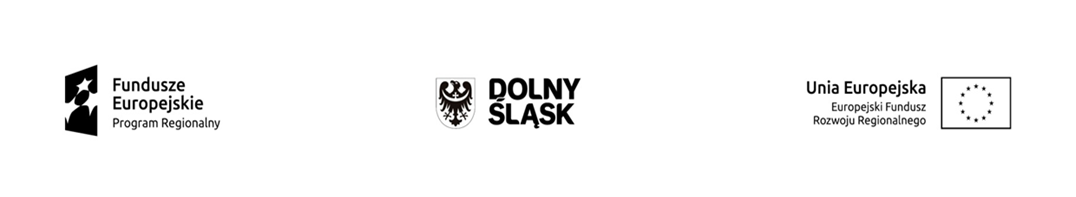 ZAKRES POWIERZONYCH DO PRZETWARZANIA DANYCH OSOBOWYCH W ZWIĄZKU Z REALIZACJĄ PROJEKTU I UMOWY W RAMACH RPO WD 2014-2020 Zbiór: Baza danych związanych z realizowaniem zadań Instytucji Zarządzającej przez Zarząd Województwa Dolnośląskiego w ramach RPO WD 2014 – 2020:nazwiska i imiona, imiona rodziców, data urodzenia, miejsce urodzenia, adres zamieszkania lub pobytu, numer ewidencyjny PESEL, Numer Identyfikacji Podatkowej, miejsce pracy, zawód, wykształcenie, seria i numer dowodu osobistego, numer telefonu, adres e-mailowy, nr rachunku bankowego, adres e-mail, stanowisko i miejsce pracy, wymiar czasu pracy, okres zaangażowania w projekcie, wynagrodzenie, forma zaangażowania,  numery ksiąg wieczystych, numery działek, kraj, obszar wg stopnia urbanizacji (DEGURBA), login, nazwa wnioskodawcy/instytucji/beneficjenta/partnera,  forma prawna, typ instytucji, forma własności, adres siedziby/instytucji, fax, REGON, rodzaj przyznanego wsparcia (w tym szkolenia z zakresu TIK), objęcie wsparciem pracowników instytucji, rodzaj uczestnika, wiek w chwili przystępowania do projektu, (planowana) data zakończenia szkoły w której uczestnik otrzymał wsparcie, data rozpoczęcia i zakończenia udziału w projekcie/we wsparciu, płeć, status/sytuacja osoby (w tym na rynku pracy)  w chwili przystąpienia do projektu/zakończenia udziału w projekcie, inne rezultaty dotyczące osób młodych, zakończenie udziału osoby w projekcie zgodnie z zaplanowaną dla niej ścieżką uczestnictwa, osoba bezdomna lub dotknięta wykluczeniem z dostępu do mieszkań, dane o gospodarstwie domowym (osoby pracujące i nie pracujące, dzieci na utrzymaniu, osoby dorosłe z dziećmi na utrzymaniu), niekorzystna sytuacja społeczna,  data założenia działalności gospodarczej,  kwota przyznanych środków na założenie działalności gospodarczej, PKD założonej działalności gospodarczej, dane podpisu elektronicznegoZbiór: Centralny system teleinformatyczny wspierający realizację programów operacyjnych: Użytkownicy Centralnego systemu teleinformatycznego ze strony beneficjentów/partnerów projektów (osoby uprawnione do podejmowania decyzji wiążących w imieniu beneficjenta/partnera)Dane uczestników instytucjonalnych (osób fizycznych prowadzących jednoosobową działalność gospodarczą)Dane uczestników indywidualnychDane dotyczące personelu projektu.Osoby fizyczne i osoby prowadzące działalność gospodarczą, których dane będą przetwarzane w związku z badaniem kwalifikowalności środków w projekcieLp.Nazwa1Imię2Nazwisko3Telefon4Adres e-mail5Kraj6PESELWnioskodawcy1Nazwa wnioskodawcy 2Forma prawna3Forma własności4NIP5Kraj6Adres: Ulica, Nr budynku, Nr lokalu, Kod pocztowy, Miejscowość, Telefon, Fax, Adres e-mailBeneficjenci/Partnerzy1Nazwa beneficjenta/partnera2Forma prawna beneficjenta/partnera3Forma własności4NIP5REGON6Adres: Ulica, Nr budynku, Nr lokalu, Kod pocztowy, Miejscowość, Telefon, Fax, Adres e-mail7Kraj6Numer rachunku beneficjenta/odbiorcyLp.Nazwa1Kraj2Nazwa instytucji3NIP 4Typ instytucji5Województwo 6Powiat7Gmina8Miejscowość9Ulica10Nr budynku11Nr lokalu12Kod pocztowy13Obszar wg stopnia urbanizacji (DEGURBA)15Telefon kontaktowy16Adres e-mail17Data rozpoczęcia udziału w projekcie18Data zakończenia udziału w projekcie19Czy wsparciem zostali objęci pracownicy instytucji20Rodzaj przyznanego wsparcia21Data rozpoczęcia udziału we wsparciu22Data zakończenia udziału we wsparciuLp.Nazwa1Kraj2Rodzaj uczestnika3Nazwa instytucji4Imię5Nazwisko6PESEL7Płeć 8Wiek w chwili przystępowania do projektu6Wykształcenie9Województwo 10Powiat11Gmina12Miejscowość14Ulica15Nr budynku16Nr lokalu17Kod pocztowy18Obszar wg stopnia urbanizacji (DEGURBA)19Telefon kontaktowy20Adres e-mail21Data rozpoczęcia udziału w projekcie22Data zakończenia udziału w projekcie23Status osoby na rynku pracy w chwili przystąpienia do projektu24Planowana data zakończenia edukacji w placówce edukacyjnej, w której skorzystano ze wsparcia25Wykonywany zawód26Zatrudniony w (miejsce zatrudnienia)27Sytuacja osoby w momencie zakończenia udziału w projekcie28Inne rezultaty dotyczące osób młodych (dotyczy IZM - Inicjatywy na rzecz Zatrudnienia Młodych)29Zakończenie udziału osoby w projekcie zgodnie z zaplanowaną dla niej ścieżką uczestnictwa30Rodzaj przyznanego wsparcia31Data rozpoczęcia udziału we wsparciu32Data zakończenia udziału we wsparciu33Data założenia działalności gospodarczej34Kwota przyznanych środków na założenie działalności gospodarczej35PKD założonej działalności gospodarczej36Osoba należąca do mniejszości narodowej lub etnicznej, migrant, osoba obcego pochodzenia37Osoba bezdomna lub dotknięta wykluczeniem z dostępu do mieszkań38Osoba z niepełnosprawnościami39Osoba przebywająca w gospodarstwie domowym bez osób pracujących40W tym: w gospodarstwie domowym z dziećmi pozostającymi na utrzymaniu41Osoba żyjąca w gospodarstwie składającym się z jednej osoby dorosłej i dzieci pozostających na utrzymaniu42Osoba w innej niekorzystnej sytuacji społecznej (innej niż wymienione powyżej)Lp.Nazwa1Imię 2Nazwisko3Kraj4PESEL5Forma zaangażowania6Okres zaangażowania w projekcie7Wymiar czasu pracy8Stanowisko9Adres: Ulica, Nr budynku, Nr lokalu, Kod pocztowy, Miejscowość, Telefon, Fax, Adres e-mail10Nr rachunku bankowego11Kwota wynagrodzeniaLp.Nazwa1Nazwa wykonawcy2Imię3Nazwisko2Kraj3NIP4PESEL5Adres: Ulica, Nr budynku, Nr lokalu, Kod pocztowy, Miejscowość, Telefon, Fax, Adres e-mail6Nr rachunku bankowego7Kwota wynagrodzenia